                         2020     ONTARIO POTATO CONFERENCE             Thursday, March 5th       Delta Hotel & Conference Centre                      50 Stone Rd W                             Guelph, ON.  N1G 0A9                          Phone (519)780-3700                              REGISTRATION                      (Includes lunch, coffee breaks and parking)Early Registration fee (received by February 28)…….$50 Registration fee at the door…………………………………………..$80 Name (s):    _____________________________Address:      _____________________________City:    _________________________________Postal Code: _____________________________Farm / Organization: _______________________Please make your cheque payable to Ontario Potato Board andmail it with this registration form to: Ontario Potato Board 485 Washington St. Elora, ON N0B 1S0 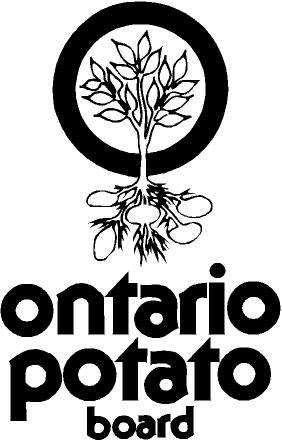 